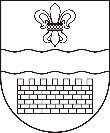 DAUGAVPILS PILSĒTAS DOME DAUGAVPILS PILSĒTAS BĒRNU UN JAUNIEŠU CENTRS „JAUNĪBA”Reģ. Nr. 90009737220, Tautas  iela 7, Daugavpils, LV-5417, tālr. 65435787, fakss 65435657e-pasts: jauniba@inbox.lv, mājas lapa www.jauniba.lv2015. gada 11.martāUZAICINĀJUMSiesniegt piedāvājumuPasūtītājsDaugavpils pilsētas Bērnu un jauniešu centrs “Jaunība”Tautas ielā 7, Daugavpils, LV- 5417Tālruņi: 65435657, 65435787, 29902180Fakss: 65435657e-pasts: jauniba@inbox.lvMājas lapa: www.jauniba.lvKontaktpersona: Tatjana Kurganova                         Iepirkuma idenfikācijas Nr. DPBJCJ2015/2“Par auto transporta piekabes iegādi Daugavpils pilsētas Bērnu un jauniešu centram “Jaunība””1.Iepirkuma priekšmets un mērķis:         BJC “Jaunība” ir tehniskās jaunrades nodaļa, kurā darbojas mopēdu un go-kartu pulciņi, tādēļ tehnikas pārvadāšanai ir vajadzīga piekabe.(iekšējie izmēri 4000x1830x330mm, ārējie izmēri 5570x2300x330, pilnā masa 1300)      	  2.Cenu aptauja tiek rīkota ar mērķi izvēlēties piedāvājumu ar zemāko cenu.3.Piedāvājumu var iesniegt: pa pastu, pa faksu, elektroniski vai personīgi Tautas ielā 7                 Daugavpilī, kabinetā Nr.1 līdz 2015.gada 28.martam  plkst.12.00.        4.Paredzamā līguma izpildes termiņš: 2015.gada aprīlis  5.Piedāvājumā jāiekļauj:Pretendenta rakstisks iesniegums par dalību iepirkuma procedūrā, kas sniedz īsas ziņas par pretendentu (pretendenta nosaukums, juridiskā adrese, reģistrācijas Nr., kontaktpersonas vārds, uzvārds, fakss, e-pasts);Finanšu piedāvājums iesniedzams , norādot darbu izmaksas tāmi. Cena jānorāda euro un tajā jāietver priekšmeta un uzstādīšanas cena, normatīvajos aktos paredzētie nodokļi un visas izmaksas . Izmaksas jānorada euro bez PVN.Ar lēmuma pieņemšanu var iepazīties mājas lapā: www.jauniba.lv vai www.izglitiba.daugavpils.lvIepirkuma komisijas priekšsēdētāja                   I.Jackeviča